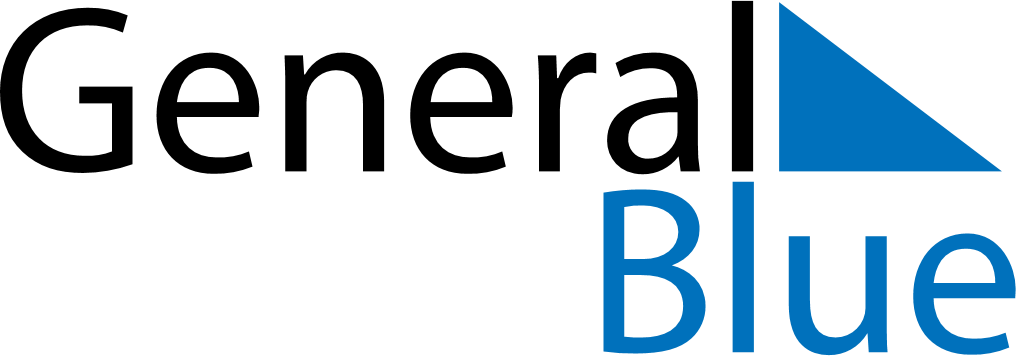 July 2029July 2029July 2029July 2029July 2029July 2029South KoreaSouth KoreaSouth KoreaSouth KoreaSouth KoreaSouth KoreaMondayTuesdayWednesdayThursdayFridaySaturdaySunday12345678910111213141516171819202122Constitution Day232425262728293031NOTES